dotyczy postępowania na: SPORZĄDZENIE DOKUMENTACJI PROJEKTOWEJ, MONTAŻ INFRASTRUKTURY SYSTEMU RADIOTELEKOMUNIKACYJNEGO POLICJI TETRA WRAZ Z DOSTAWĄ URZĄDZEŃ(postępowanie 25/L/24):Wyjaśnienia i zmiana treści SWZ:W związku z pytaniami, które wpłynęły w w/w postępowaniu Zamawiający na podstawie 
art. 284 ust. 2 ustawy Prawo zamówień publicznych (t. j. Dz. U. z 2023, poz. 1605 ze zm.) udziela następujących wyjaśnień oraz na podstawie art. 286 ust. 1 w/w ustawy dokonuje zmiany treści SWZ.Pytanie:Dzielniki 1:36.1 Dzielniki mocy 1:3.Dzielnik mocy 1:3 o parametrach nie gorszych niż:W pozycji 4 Zamawiający oczekuje na dzielniki ze stratą wtrąceniową 0,05 dB . Nie udało nam się pozyskać dzielników o takich parametrach. Proszę o akceptację dzielników np. Dla ofertowania dzielnika APS-03-WBS-LP-DF-CC proponuję rozważyć wniosek o zmianę zapisu w SWZ na wymagane straty ≤ 0.3 dB oraz WFS ≤ 1.25 .Odpowiedź:Zamawiający dokonuje modyfikacji zapisu SWZ .Zadanie 1 pkt.  6.5  oraz zadanie 3 pkt. 6.6 otrzymują brzmienie:Dzielnik mocy 1:3 Dzielnik mocy 1:3 o parametrach nie gorszych niż:Niniejsze pismo jest wiążące dla wszystkich Wykonawców. Treść zmian należy uwzględnić                         w składanej ofercie.Białystok, dnia 28 czerwca 2024 r.Białystok, dnia 28 czerwca 2024 r.Białystok, dnia 28 czerwca 2024 r.Białystok, dnia 28 czerwca 2024 r.Białystok, dnia 28 czerwca 2024 r. ZastępcaKomendanta Wojewódzkiego Policji w BiałymstokuFZ.2380.25.L.24.2024 ZastępcaKomendanta Wojewódzkiego Policji w BiałymstokuFZ.2380.25.L.24.2024 ZastępcaKomendanta Wojewódzkiego Policji w BiałymstokuFZ.2380.25.L.24.20241.Zakres częstotliwości pracyod ≤ 380 MHz do ≥ 430 MHz2.Maksymalna moc wejściowa≥ 500 W4.Strata wtrąceniowa < 0.05 dB5.Złącza4 x 7/16 DIN żeńskie6.VSWR≤ 1,1:11.Zakres częstotliwości pracyod ≤ 380 MHz do ≥ 430 MHz2.Maksymalna moc wejściowa≥ 500 W4.Strata wtrąceniowa ≤ 0.3 dB5.Złącza4 x 7/16 DIN żeńskie6.VSWR≤ 1,25:1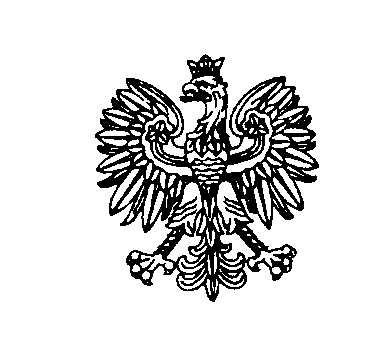 